A nevelés feladat és eszközrendszere-a nevelés módszereiA nevelési módszer helye a nevelés feladat és eszközrendszerébenA nevelési eszköz fogalma szűkebb és tágabb értelemben is használatos a pedagógiában. Tágabb értelemben vett nevelési eszköznek szokás nevezni azokat az utakat, nevelési formákat (az oktatást és a szűkebb értelemben vett nevelést), amelyek révén a nevelés megvalósul. Ezzel a szóhasználattal mondhatjuk például azt, hogy az oktatás a nevelés eszköze, sőt fő eszköze.Nevelési módszernek nevezzük a nevelőmunka gyakorlati végrehajtása során egy-egy nevelési feladat, helyzet, probléma megoldásának módját, menetét. A mód szó itt arra utal, ahogyan a problémát megoldjuk, a menet pedig arra, hogy a megoldás nem csak egy, hanem több lépésben is történhet.A nevelési módszer fogalmaNevelési módszer: a kitűzött nevelési cél elérésének érdekében alkalmazott eljárás. Célja, hogy a gyermekeket pozitív tevékenységre késztessük, a negatív hatásokat pedig kiküszöböljük.A módszert meghatározó tényezők:a nevelési cél,a nevelési feladat,tanulók életkora, értelmi fejlettsége, képességei, sajátosságaia tanár személyisége, pedagógiai kulturáltsága, felkészültsége,a tanár vezetési stílusa,a pedagógiai szituáció és annak tartalma
Nevelési eszköz:a gyermekek fő tevékenységformáit jelenti: a játékot, tanulást, a munkát, a sportot, a szabadidőt stb.A nevelési módszerek csoportosítása a nevelési folyamatban betöltött szerepük alapján:1. A meggyőzés, a felvilágosítás, a tudatosítás módszerei:az oktatás valamennyi módszere,példa, példakép állítás módszere,a bírálat, önbírálat módszere,a beszélgetés, a felvilágosítás módszere,az előadás, a tájékoztatás, a vita módszere.2. A tevékenység megszervezésének módszerei:a követelés, a megbízás, az ellenőrzés módszere,a verseny, a játékos módszerek,az oktatás, a gyakorlás módszere.3. Magatartásra ható módszerek:az ösztönzés, serkentés módszerei: ígéret, helyeslés, megerősítés, megértés, törődés, bíztatás, elismerés, dicséret, kiemelés, jutalmazás, motiválás, vigasztalás, bátorítás, szeretetadás stb.kényszerítő módszerek: felügyelet, követelés, felszólítás, kérés, utasítás, intés, figyelmeztetés, fegyelmezés, elmarasztalás, korlátozás, szankcionálás, átterelés, parancs, büntetés, fenyegetés, tilalom, ellenőrzés stb.gátlást kiváltó módszerek:
felügyelet, követelés, felszólítás, kérés, utasítás, intés, figyelmeztetés, fegyelmezés, elmarasztalás, korlátozás, szankcionálás, átterelés, parancs, büntetés, fenyegetés, tilalom, ellenőrzés stb.A meggyőzés és a tevékenység megszervezésének módszereiKozma Bélaaz oktatás valamennyimódszerepélda, példaadás, példaképbírálat, önbírálatbeszélgetés, felvilágosításelőadás, tájékoztatás, vitaA magatartásra ható módszerekKozma Bélaaz ösztönzés, serkentés módszerei: ígéret, helyeslés, megerősítés, megértés, törődés, biztatás, elismerés, dicséret, kiemelés, jutalmazás, motiválás, vigasztalás, bátorítás, szeretetadás stb.kényszerítő módszerek: felügyelet,  követelés, felszólítás, kérés, utasítás, intés, figyelmeztetés, fegyelmezés, elmarasztalás, korlátozás, szankcionálás, átterelés, parancs, büntetés, fenyegetés, tilalom, ellenőrzés stb.gátlást kiváltó módszerek: felügyelet, követelés, felszólítás, kérés, utasítás, intés, figyelmeztetés, fegyelmezés, elmarasztalás, korlátozás, szankcionálás, átterelés, parancs, büntetés, fenyegetés, tilalom, ellenőrzés stb.A nevelési módszer kiválasztásának szempontjaiBábosik István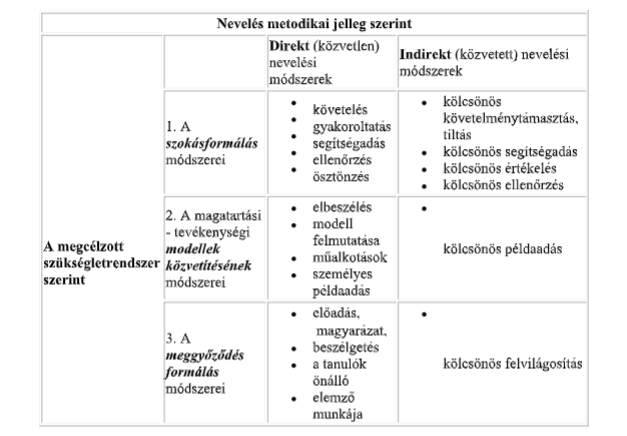 Forrás:https://www.google.com/amp/s/docplayer.hu/amp/10582392-A-neveles-eszkozrendszere-dr-nyeki-lajos-2015.htmlhttp://okt.ektf.hu/data/szlahorek/file/hunline_pedpszi/16_pedagogus_mesterseg/224_a_nevels_mdszerei.htmlhttp://polc.ttk.pte.hu/tamop-4.1.2.b.2-13/1-2013-0014/97/a_nevelsi_mdszerek_csoportostsa_a_nevels_folyamatban_betlttt_szerepk_szerint.html